  Мужская сорочка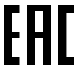   Размер: M  Цвет: Темно-синий  Артикул: 45656565  Производитель: Китай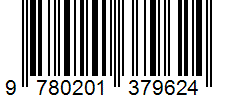 